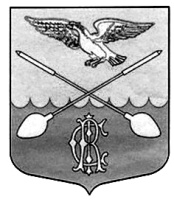         АДМИНИСТРАЦИЯ ДРУЖНОГОРСКОГО ГОРОДСКОГО ПОСЕЛЕНИЯГАТЧИНСКОГО МУНИЦИПАЛЬНОГО РАЙОНА ЛЕНИНГРАДСКОЙ ОБЛАСТИП О С Т А Н О В Л Е Н И ЕОт 19.09.2017 г.                                                                                                         № 337О внесении изменений  в административный регламент предоставления муниципальной услуги Выдача, продление, закрытие разрешения (ордера) на производство земляных работ»  В  соответствии  с  Федеральным  законом  от  06.10.2003 г.  № 131-ФЗ  «Об  общих  принципах  организации  местного самоуправления  в  Российской  Федерации»,  Федеральным  законом  от  27.07.2007 г.  № 210-ФЗ  «Об  организации  предоставления  государственных  и  муниципальных  услуг»,  и руководствуясь Уставом муниципального образования,  администрация  Дружногорского городского поселенияПОСТАНОВЛЯЕТ:1. Внести  изменения в  административный регламент предоставления муниципальной услуги «Выдача, продление, закрытие разрешения (ордера) на производство земляных работ», утвержденный постановлением администрации от 21.02.2017 № 52, а именно п. 2.4. административного регламента «Срок предоставления муниципальной услуги со дня подачи заявления о предоставлении услуги» изложить в следующей редакции:при выдаче разрешения (ордера) на производство земляных работ не должен превышать 10 рабочих дней;при продлении разрешения (ордера) на производство земляных работ – не более 4 рабочих дней;при закрытии разрешения (ордера) на производство земляных работ – не более 5 рабочих дней.2. Настоящее постановление подлежит официальному опубликованию и размещению на официальном сайте Дружногорского городского поселения.3. Контроль над исполнением настоящего постановления оставляю за собой.. И.о. главы  администрацииДружногорского  городского  поселения:                                                         И.В. Отс